ЛУЦЬКА РАЙОННА РАДАР  О  З  П  О  Р  Я  Д  Ж  Е  Н  Н  Я     14.09.2021                                     м. Луцьк                                №46Про скликання  чергової сьомої сесії районної ради  восьмого  скликанняВідповідно до частин 4, 5, 10 статті 46 Закону України «Про місцеве самоврядування в Україні», пункту 15.1 статті 15 Регламенту Луцької районної ради Волинської області восьмого  скликання, затвердженого рішенням районної ради від 28.12.2020 №2/2 «Про затвердження Регламенту Луцької районної ради Волинської області восьмого скликання» (зі змінами):Скликати чергову  сьому сесію районної ради восьмого скликання  30 вересня  2021 року о 10 годині в сесійній залі районної ради, на розгляд  якої внести питання: Про присвоєння звання  «Почесний громадянин Луцького району» Граузе О.Е.Інформує: Павлова – Багрійчук – заступник керівника виконавчого апарату Про присвоєння звання  Почесний громадянин Луцького району»                Дідику О.І.Інформує: Павлова – Багрійчук – заступник керівника виконавчого апарату Про присвоєння звання  «Почесний громадянин Луцького району» Мосійчуку С.О.Інформує: Павлова – Багрійчук – заступник керівника виконавчого апарату Про присвоєння звання  «Почесний громадянин Луцького району» Никонюку А.О.Інформує: Павлова – Багрійчук – заступник керівника виконавчого апарату Про інформацію Луцької окружної прокуратури про результати її діяльності у І півріччі 2021 року на території Луцького районуІнформує: Луцик Юрій Максимович - керівник Луцької окружної прокуратури Про внесення змін до Програми про співпрацю Луцької районної ради із закладами освіти Луцького району на 2021-2024 роки Інформує: Білик Віктор Іванович – голова постійної комісії з питань освіти, інформаційного простору, культури та мови, національного і духовного розвитку, соціального захисту населення, охорони здоров’я,  сім’ї, молоді, спорту та туризму, міжнародного співробітництва, зовнішньо-економічних зв’язків Про затвердження Програми зайнятості населення Луцького району на 2022-2024 рокиІнформує: Климчук Алла Миколаївна  - заступник директора – начальник відділу надання соціальних послуг Луцької районної філії Волинського обласного центру зайнятості Про затвердження Районної програми патріотичного виховання молоді, підготовки та проведення приписки і призову юнаків на строкову військову службу в Збройні сили України, Національної Гвардії України та інші військові формування та сприяння забезпеченню готовності до національного спротиву в Луцькому районі на 2021 – 2022 рокиІнформує: Миронюк Сергій Миколайович – начальник Луцького районного територіального центру комплектування та соціальної підтримки, підполковник Про затвердження районної  програми ремонту  та утримання автомобільних доріг, дорожньої інфраструктури Луцького району  на 2021-2024 рокиІнформує: Лев Андрій Миколайович – заступник керівника, керуючий справами Про затвердження районної  цільової програми боротьби з борщівником Сосновського на території Луцького району на 2022-2025 рокиІнформує: Лев Андрій Миколайович – заступник керівника, керуючий справами Про внесення змін та доповнень до Районної програми підтримки органів виконавчої влади у Луцькому районі на 2021-2022 рокиІнформує: Самойліч Оксана Володимирівна – начальник відділу фінансів районної державної адміністрації Про внесення змін до рішення районної ради від 18 січня 2021 року                   № 3/3 „Про районний бюджет на 2021 рік„Інформує: Самойліч Оксана Володимирівна – начальник відділу фінансів районної державної адміністрації Про  схвалення прогнозу районного бюджету Луцького району на 2022-2024 рокиІнформує: Самойліч Оксана Володимирівна – начальник відділу фінансів районної державної адміністрації Про погодження Державній службі геології  та  надр України надання дозволу на користування надрамиІнформує: Лев Андрій Миколайович – заступник керівника, керуючий справами Про затвердження Кодексу етики голови, заступників голови та депутатів Луцької районної радиІнформує: Олешко Петро Степанович – депутат районної ради Про затвердження проекту землеустрою щодо встановлення (зміни) меж села Копилля Інформує: Павлова-Багрійчук Тетяна Степанівна – заступник керівника виконавчого апарату Про передачу  майна спільної власності територіальних громад сіл, селищ та міст Луцького району Волинської області у комунальну власність Торчинської селищної територіальної громадиІнформує: Матвійчук Анатолій Васильович – начальник відділу з питань управління комунальної власності та земель територіальних громад Про  передачу  майна спільної власності територіальних громад сіл, селищ та міст Луцького району Волинської області у комунальну власність Ківерцівської міської територіальної громадиІнформує: Матвійчук Анатолій Васильович – начальник відділу з питань управління комунальної власності та земель територіальних громад Про виключення з переліку об’єктів та майна спільної комунальної власності територіальних громад, сіл, селищ та міст Луцького району,затвердженого рішенням районної ради від 15.04.2021 №5/13Інформує: Матвійчук Анатолій Васильович – начальник відділу з питань управління комунальної власності та земель територіальних громад Про включення в перелік об’єктів та майна спільної комунальної власності територіальних громад, сіл, селищ та міст Луцького району,затвердженого рішенням районної ради від 15.04.2021 №5/13Інформує: Матвійчук Анатолій Васильович – начальник відділу з питань управління комунальної власності та земель територіальних громад Про скасування рішення Луцької районної ради від 10.06.2021 №6/19 «Про затвердження переліку об’єктів спільної власності територіальних громад сіл,селищ та міст Луцького району, які пропонується приватизувати у 2021 році»Інформує: Матвійчук Анатолій Васильович – начальник відділу з питань управління комунальної власності та земель територіальних громад Про затвердження переліку об’єктів спільної власності територіальних громад сіл, селищ та міст Луцького району, які пропонується приватизувати та надання дозволу на відчуження об’єкта нерухомого майна шляхом продажу через аукціон з умовамиІнформує: Матвійчук Анатолій Васильович – начальник відділу з питань управління комунальної власності та земель територіальних громад Про затвердження Положення про діяльність аукціонної комісії, створення аукціонної комісії та затвердження її персонального складу для продажу об’єктів малої приватизації спільної власності територіальних громад сіл, селищ та міст Луцького районуІнформує: Матвійчук Анатолій Васильович – начальник відділу з питань управління комунальної власності та земель територіальних громад Про внесення змін в рішення Луцької районної ради від 12.02.2021 №4/11Інформує: Матвійчук Анатолій Васильович – начальник відділу з питань управління комунальної власності та земель територіальних громад Про зміну засновника комунального підприємства «Бюро технічної інвентаризації – плюс» Ківерцівської районної ради Волинської області та затвердження його Статуту у новій редакціїІнформує: Матвійчук Анатолій Васильович – начальник відділу з питань управління комунальної власності та земель територіальних громад Про реорганізацію комунального підприємства «Бюро технічної інвентаризації – плюс» Ківерцівської районної ради Волинської областіІнформує: Матвійчук Анатолій Васильович – начальник відділу з питань управління комунальної власності та земель територіальних громад Про внесення змін до рішення Рожищенської районної ради від 26.09.2019 №42/15 «Про затвердження списку присяжних Рожищенського районного суду Волинської області» Інформує: Романюк Микола Петрович – голова постійної комісії депутатської діяльності, місцевого самоврядування, захисту прав людини, законності, боротьби із злочинністю та корупцією Про звернення Луцької районної ради щодо негайного скасування Закону України  №5153 «Про внесення змін до Податкового кодексу України щодо стимулювання детінізації доходів та підвищення податкової культури громадян шляхом запровадження одноразового (спеціального) добровільного декларування фізичними особами належних їм активів та сплати одноразового збору до бюджету»Інформує: Павлова-Багрійчук Тетяна Степанівна – заступник керівника виконавчого апарату Про звернення Луцької районної ради до Президента України, Прем’єр-міністра України, Голови Верховної Ради України, Кабінету Міністрів України, Ради національної безпеки і оборони України щодо запровадження мораторію на зростання вартості природного газу та електроенергіїІнформує: Павлова-Багрійчук Тетяна Степанівна – заступник керівника виконавчого апарату Про  звернення  Луцької районної ради щодо вилучення із законопроєкту  №5600 про внесення змін до Податкового кодексу України та деяких законодавчих актів України щодо забезпечення збалансованості бюджетних надходжень норми про зниження з 2 гектарів до 0,5 гектара земельної площі, дохід від продажу врожаю з якої не оподатковуєтьсяІнформує: Кравчук Микола Анатолійович – депутат районної ради Про звернення Луцької районної ради щодо внесення проєкту будівництва об’їзної кільцевої дороги повз місто Луцьк до державної Програми «Велике будівництво 2020-2022»Інформує: Сівак Сергій Віталійович – заступник голови  районної ради Про звернення Луцької районної ради до Верховної Ради України щодо законодавчих змін по наповненню місцевих бюджетівІнформує: Лев Андрій Миколайович – заступник керівника, керуючий справамиРізне.2. Запросити на чергову сьому сесію районної ради голову районної державної адміністрації та його заступників, начальників управлінь та  відділів районної  державної адміністрації, народних депутатів України обраних від Волинської області, голову обласної ради, прокурора Луцької окружної прокуратури Волинської області, голів територіальних громад району.Голова районної ради                                                    Олександр ОМЕЛЬЧУК  Литвак  247077    Дата оприлюднення    15.09.2021                       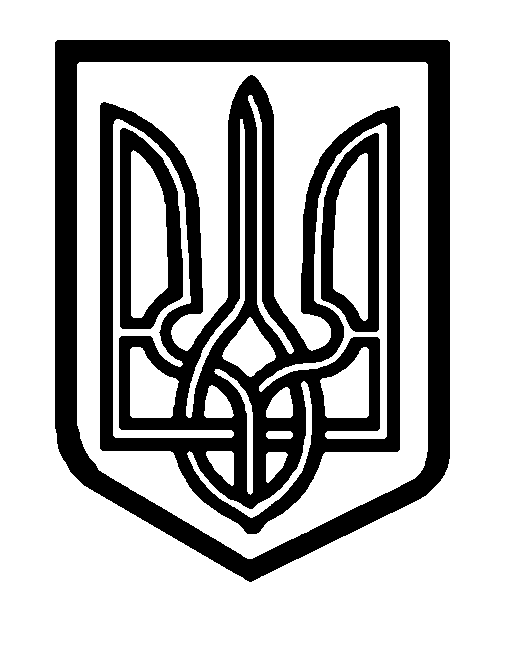 